ホームページの掲載期間は、３か月間です。掲載までに１週間ほどお時間がかかります。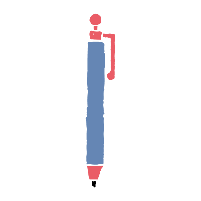 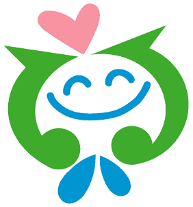 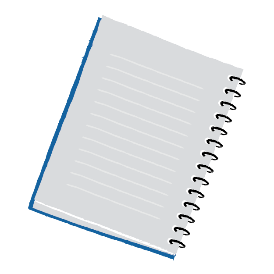 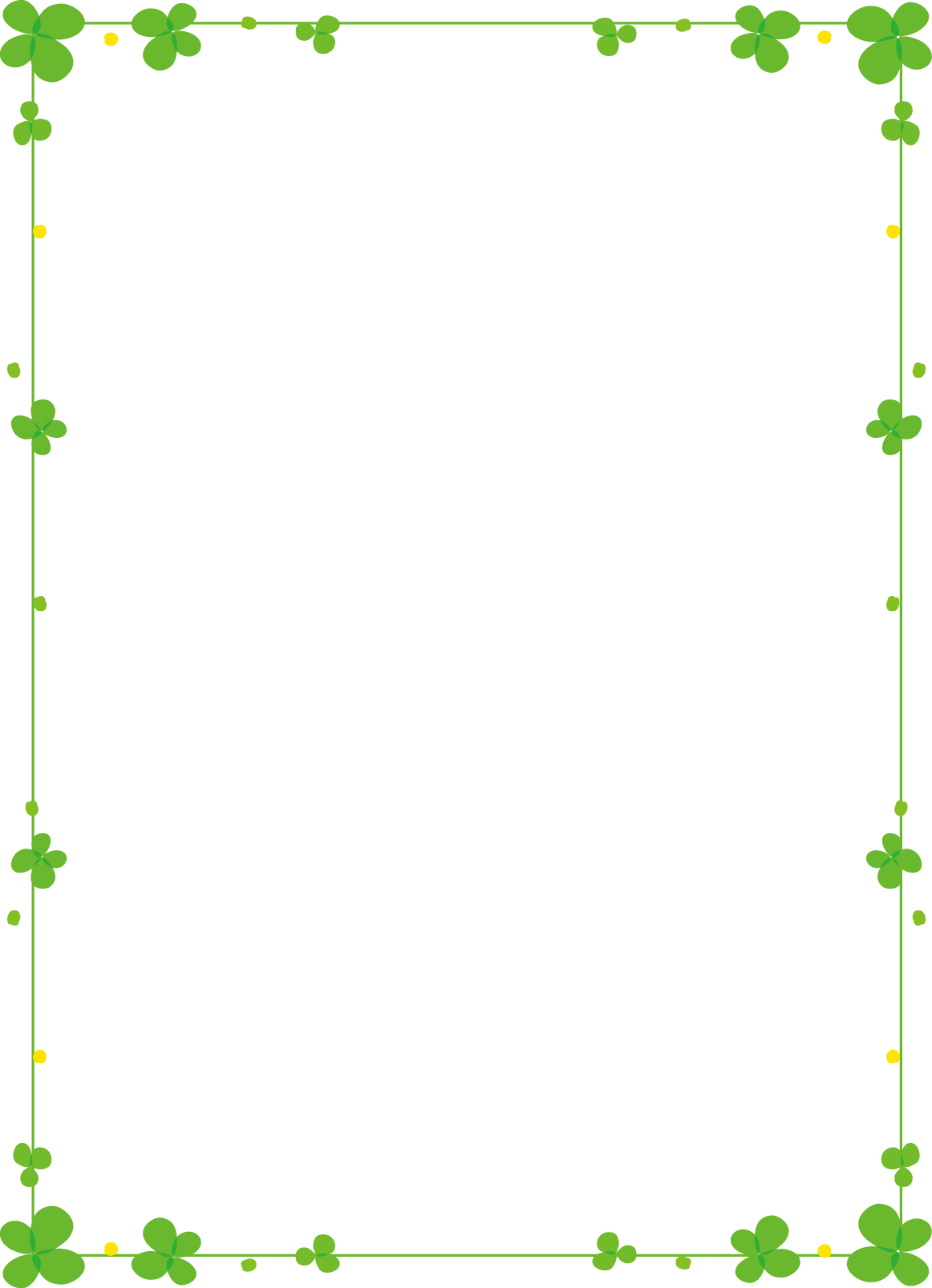 返送先：中野ボランティアセンター FAX：０３-５３８０-６０２７/メール：vc@nakanoshakyo.com中野社協ホームページ掲載依頼返送先：中野ボランティアセンター FAX：０３-５３８０-６０２７/メール：vc@nakanoshakyo.com中野社協ホームページ掲載依頼返送先：中野ボランティアセンター FAX：０３-５３８０-６０２７/メール：vc@nakanoshakyo.com中野社協ホームページ掲載依頼返送先：中野ボランティアセンター FAX：０３-５３８０-６０２７/メール：vc@nakanoshakyo.com中野社協ホームページ掲載依頼返送先：中野ボランティアセンター FAX：０３-５３８０-６０２７/メール：vc@nakanoshakyo.com中野社協ホームページ掲載依頼返送先：中野ボランティアセンター FAX：０３-５３８０-６０２７/メール：vc@nakanoshakyo.com中野社協ホームページ掲載依頼返送先：中野ボランティアセンター FAX：０３-５３８０-６０２７/メール：vc@nakanoshakyo.com中野社協ホームページ掲載依頼返送先：中野ボランティアセンター FAX：０３-５３８０-６０２７/メール：vc@nakanoshakyo.com中野社協ホームページ掲載依頼返送先：中野ボランティアセンター FAX：０３-５３８０-６０２７/メール：vc@nakanoshakyo.com中野社協ホームページ掲載依頼掲載タイトル掲載タイトル掲載タイトル※例：○○ボランティア(メンバー)募集 / ●●セミナー開催（　　　　　　　　　　　　　　　　　 ）※例：○○ボランティア(メンバー)募集 / ●●セミナー開催（　　　　　　　　　　　　　　　　　 ）※例：○○ボランティア(メンバー)募集 / ●●セミナー開催（　　　　　　　　　　　　　　　　　 ）※例：○○ボランティア(メンバー)募集 / ●●セミナー開催（　　　　　　　　　　　　　　　　　 ）※例：○○ボランティア(メンバー)募集 / ●●セミナー開催（　　　　　　　　　　　　　　　　　 ）※例：○○ボランティア(メンバー)募集 / ●●セミナー開催（　　　　　　　　　　　　　　　　　 ）ホームページ掲載内容（掲載スペースの都合上、表現を変更させていただく場合があります）団体紹介：文字制限80文字（団体の活動について簡潔に記入してください）団体紹介：文字制限80文字（団体の活動について簡潔に記入してください）団体紹介：文字制限80文字（団体の活動について簡潔に記入してください）団体紹介：文字制限80文字（団体の活動について簡潔に記入してください）団体紹介：文字制限80文字（団体の活動について簡潔に記入してください）団体紹介：文字制限80文字（団体の活動について簡潔に記入してください）団体紹介：文字制限80文字（団体の活動について簡潔に記入してください）団体紹介：文字制限80文字（団体の活動について簡潔に記入してください）ホームページ掲載内容（掲載スペースの都合上、表現を変更させていただく場合があります）募集・告知内容：文字制限100文字　※例「高齢者の方とのお話し相手」「施設内でのコーラスを月に一回」募集、「地域ふれあいコンサート」開催など、できるだけわかりやすくご記入ください。募集・告知内容：文字制限100文字　※例「高齢者の方とのお話し相手」「施設内でのコーラスを月に一回」募集、「地域ふれあいコンサート」開催など、できるだけわかりやすくご記入ください。募集・告知内容：文字制限100文字　※例「高齢者の方とのお話し相手」「施設内でのコーラスを月に一回」募集、「地域ふれあいコンサート」開催など、できるだけわかりやすくご記入ください。募集・告知内容：文字制限100文字　※例「高齢者の方とのお話し相手」「施設内でのコーラスを月に一回」募集、「地域ふれあいコンサート」開催など、できるだけわかりやすくご記入ください。募集・告知内容：文字制限100文字　※例「高齢者の方とのお話し相手」「施設内でのコーラスを月に一回」募集、「地域ふれあいコンサート」開催など、できるだけわかりやすくご記入ください。募集・告知内容：文字制限100文字　※例「高齢者の方とのお話し相手」「施設内でのコーラスを月に一回」募集、「地域ふれあいコンサート」開催など、できるだけわかりやすくご記入ください。募集・告知内容：文字制限100文字　※例「高齢者の方とのお話し相手」「施設内でのコーラスを月に一回」募集、「地域ふれあいコンサート」開催など、できるだけわかりやすくご記入ください。募集・告知内容：文字制限100文字　※例「高齢者の方とのお話し相手」「施設内でのコーラスを月に一回」募集、「地域ふれあいコンサート」開催など、できるだけわかりやすくご記入ください。ホームページ掲載内容（掲載スペースの都合上、表現を変更させていただく場合があります）イベントや活動の日時イベントや活動の日時イベントや活動の日時　　 　　年　　  月　  　日（　　 曜日）　　　時　　　分 ～　　　時　　　分複数日・定期的な場合：　　　　　　　　　　　　　　　　　　　　　　　　　　 　　 　　年　　  月　  　日（　　 曜日）　　　時　　　分 ～　　　時　　　分複数日・定期的な場合：　　　　　　　　　　　　　　　　　　　　　　　　　　 　　 　　年　　  月　  　日（　　 曜日）　　　時　　　分 ～　　　時　　　分複数日・定期的な場合：　　　　　　　　　　　　　　　　　　　　　　　　　　 　　 　　年　　  月　  　日（　　 曜日）　　　時　　　分 ～　　　時　　　分複数日・定期的な場合：　　　　　　　　　　　　　　　　　　　　　　　　　　 　　 　　年　　  月　  　日（　　 曜日）　　　時　　　分 ～　　　時　　　分複数日・定期的な場合：　　　　　　　　　　　　　　　　　　　　　　　　　　 ホームページ掲載内容（掲載スペースの都合上、表現を変更させていただく場合があります）場　所場　所場　所会場名：                                                                   住　所：                                                                   会場名：                                                                   住　所：                                                                   会場名：                                                                   住　所：                                                                   会場名：                                                                   住　所：                                                                   会場名：                                                                   住　所：                                                                   ホームページ掲載内容（掲載スペースの都合上、表現を変更させていただく場合があります）申込方法申込方法申込方法□電話　□FAX　□メール　□郵送　□不要（申込不要のイベントなど）（受付可能な申込方法に☑をつけてください）□電話　□FAX　□メール　□郵送　□不要（申込不要のイベントなど）（受付可能な申込方法に☑をつけてください）□電話　□FAX　□メール　□郵送　□不要（申込不要のイベントなど）（受付可能な申込方法に☑をつけてください）□電話　□FAX　□メール　□郵送　□不要（申込不要のイベントなど）（受付可能な申込方法に☑をつけてください）□電話　□FAX　□メール　□郵送　□不要（申込不要のイベントなど）（受付可能な申込方法に☑をつけてください）ホームページ掲載内容（掲載スペースの都合上、表現を変更させていただく場合があります）申込期間(期限)申込期間(期限)申込期間(期限)　 　　年　　 月　  日（　　曜日）から　 　　年　　 月　  日（　　曜日）まで　 　　年　　 月　  日（　　曜日）から　 　　年　　 月　  日（　　曜日）まで　 　　年　　 月　  日（　　曜日）から　 　　年　　 月　  日（　　曜日）まで　 　　年　　 月　  日（　　曜日）から　 　　年　　 月　  日（　　曜日）まで　 　　年　　 月　  日（　　曜日）から　 　　年　　 月　  日（　　曜日）までホームページ掲載内容（掲載スペースの都合上、表現を変更させていただく場合があります）イベント掲載イベント掲載イベント掲載定員　　　　　　人参加費参加費□無料 ・ □有料（　　　　　　　円）ホームページ掲載内容（掲載スペースの都合上、表現を変更させていただく場合があります）ボランティア募集募集人数募集人数        人( 条件： □無 ・ □有 ＝　　　　　　          　　　　　　　　　 )　※性別や年齢、近隣在住、などの条件がある場合は記載してください。        人( 条件： □無 ・ □有 ＝　　　　　　          　　　　　　　　　 )　※性別や年齢、近隣在住、などの条件がある場合は記載してください。        人( 条件： □無 ・ □有 ＝　　　　　　          　　　　　　　　　 )　※性別や年齢、近隣在住、などの条件がある場合は記載してください。        人( 条件： □無 ・ □有 ＝　　　　　　          　　　　　　　　　 )　※性別や年齢、近隣在住、などの条件がある場合は記載してください。        人( 条件： □無 ・ □有 ＝　　　　　　          　　　　　　　　　 )　※性別や年齢、近隣在住、などの条件がある場合は記載してください。ホームページ掲載内容（掲載スペースの都合上、表現を変更させていただく場合があります）ボランティア募集保険加入保険加入ボランティア保険の加入は　　□必要　　・　　□不要ボランティア保険の加入は　　□必要　　・　　□不要ボランティア保険の加入は　　□必要　　・　　□不要ボランティア保険の加入は　　□必要　　・　　□不要ボランティア保険の加入は　　□必要　　・　　□不要ホームページ掲載内容（掲載スペースの都合上、表現を変更させていただく場合があります）ボランティア募集その他その他＊実費支給　□あり【 □交通費 ・ □昼食代 ・ □その他（　　　　　　　　　　  ）】□なし＊持ち物・その他必要なもの（      　　　　　　　　　　　　　　　　　　　 ）＊実費支給　□あり【 □交通費 ・ □昼食代 ・ □その他（　　　　　　　　　　  ）】□なし＊持ち物・その他必要なもの（      　　　　　　　　　　　　　　　　　　　 ）＊実費支給　□あり【 □交通費 ・ □昼食代 ・ □その他（　　　　　　　　　　  ）】□なし＊持ち物・その他必要なもの（      　　　　　　　　　　　　　　　　　　　 ）＊実費支給　□あり【 □交通費 ・ □昼食代 ・ □その他（　　　　　　　　　　  ）】□なし＊持ち物・その他必要なもの（      　　　　　　　　　　　　　　　　　　　 ）＊実費支給　□あり【 □交通費 ・ □昼食代 ・ □その他（　　　　　　　　　　  ）】□なし＊持ち物・その他必要なもの（      　　　　　　　　　　　　　　　　　　　 ）ホームページ掲載内容（掲載スペースの都合上、表現を変更させていただく場合があります）申込み/問合せ先※必ず、掲載可能な連絡先をご記入ください。申込み/問合せ先※必ず、掲載可能な連絡先をご記入ください。申込み/問合せ先※必ず、掲載可能な連絡先をご記入ください。団体名：団体名：団体名：団体名：団体名：ホームページ掲載内容（掲載スペースの都合上、表現を変更させていただく場合があります）申込み/問合せ先※必ず、掲載可能な連絡先をご記入ください。申込み/問合せ先※必ず、掲載可能な連絡先をご記入ください。申込み/問合せ先※必ず、掲載可能な連絡先をご記入ください。住　所：〒住　所：〒住　所：〒住　所：〒住　所：〒ホームページ掲載内容（掲載スペースの都合上、表現を変更させていただく場合があります）申込み/問合せ先※必ず、掲載可能な連絡先をご記入ください。申込み/問合せ先※必ず、掲載可能な連絡先をご記入ください。申込み/問合せ先※必ず、掲載可能な連絡先をご記入ください。電話：電話：電話：メールアドレス：メールアドレス：ホームページ掲載内容（掲載スペースの都合上、表現を変更させていただく場合があります）申込み/問合せ先※必ず、掲載可能な連絡先をご記入ください。申込み/問合せ先※必ず、掲載可能な連絡先をご記入ください。申込み/問合せ先※必ず、掲載可能な連絡先をご記入ください。FAX：FAX：FAX：URL：URL：ホームページ掲載内容（掲載スペースの都合上、表現を変更させていただく場合があります）申込み/問合せ先※必ず、掲載可能な連絡先をご記入ください。申込み/問合せ先※必ず、掲載可能な連絡先をご記入ください。申込み/問合せ先※必ず、掲載可能な連絡先をご記入ください。担当者名：担当者名：担当者名：担当者名：担当者名：この原稿に対する問合せ先この原稿に対する問合せ先この原稿に対する問合せ先この原稿に対する問合せ先担当者名：　　　　　　　　　　　　電話：　　　　　　　　FAX：　　　　　　　メールアドレス： 　　　　　　　　　　　　　　　　　　 　　　　　　　　　　　※上記の 申込/問合せ先 と異なる場合にご記入ください。担当者名：　　　　　　　　　　　　電話：　　　　　　　　FAX：　　　　　　　メールアドレス： 　　　　　　　　　　　　　　　　　　 　　　　　　　　　　　※上記の 申込/問合せ先 と異なる場合にご記入ください。担当者名：　　　　　　　　　　　　電話：　　　　　　　　FAX：　　　　　　　メールアドレス： 　　　　　　　　　　　　　　　　　　 　　　　　　　　　　　※上記の 申込/問合せ先 と異なる場合にご記入ください。担当者名：　　　　　　　　　　　　電話：　　　　　　　　FAX：　　　　　　　メールアドレス： 　　　　　　　　　　　　　　　　　　 　　　　　　　　　　　※上記の 申込/問合せ先 と異なる場合にご記入ください。担当者名：　　　　　　　　　　　　電話：　　　　　　　　FAX：　　　　　　　メールアドレス： 　　　　　　　　　　　　　　　　　　 　　　　　　　　　　　※上記の 申込/問合せ先 と異なる場合にご記入ください。